                   	 	 P.O. Box 11, Tooele UT 84074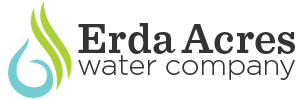 www.erdawater.com(435) 850-9106       (Office)(435) 496-3468 (OperatorAnnual Shareholders Meeting7:00 pm Tuesday November 15, 2022Zoom MeetingCall to OrderAscertain Presence of QuorumProof of Notice of MeetingApprove Minutes from 2021 Annual Shareholders’ MeetingPresident’s ReportReview of Annual letterUpdate on connectionsUpdate on water used2022 Erda Acres Water Scholarship winners – $500Gracie BakerFY 2022 summary2023 ProjectsTreasurer’s Report of fiscal year 2021 and Presentation of 2021-2022 BudgetOther BusinessAdditional payment made to state loan in FY 2021 ($35,260).State loan balance after fiscal year 2021 payments $696,110.Previous base fee increased to cover any budget shortfalls.Resume updating meters and meter boxes.  Active part of the Cross Connection program.Drought contingencies  -  Nelson well generatorScheduled to arrive in March 2023AVR systemMiscellaneousShareholder Q&AElection of DirectorsPosition held by Tom IsomPosition held by Rob AdamsPosition held by Dave GundersonPosition held by Phyllis KimplePosition held by Jake JacobsonShareholder AdjournNovember 2022 board meeting